1. Evaluaciones de riesgos ergonómicos en puestos y procesosTreves: http://www.cenea.eu/wp-content/uploads/2015/10/treves2.jpgBimbo: http://www.cenea.eu/wp-content/uploads/2015/10/BIMBO1.jpgAmazon: http://www.cenea.eu/wp-content/uploads/2015/09/getion-riesgos-ergonomicos-amazon-158x35.jpgMinera San Cristobal: http://www.cenea.eu/wp-content/uploads/2015/10/minera_sancristobal.jpgCafosa: http://www.cenea.eu/wp-content/uploads/2015/10/cafosa.jpg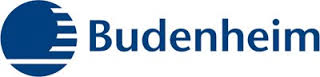 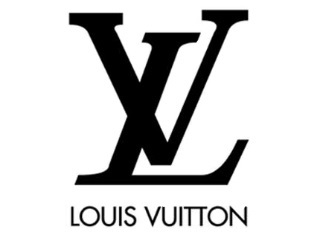 2. Diseño ergonómico de puestos, intervenciones y rotacionesAmazon: http://www.cenea.eu/wp-content/uploads/2015/09/getion-riesgos-ergonomicos-amazon-158x35.jpg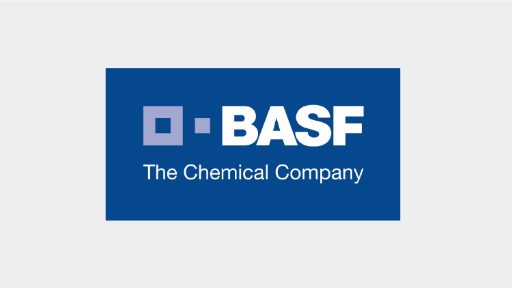 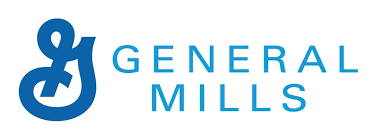 KAO: http://www.cenea.eu/wp-content/uploads/2015/10/kaologo.png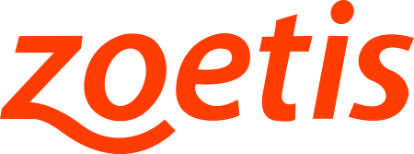 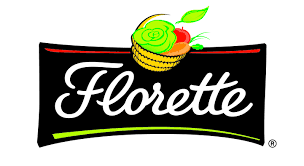 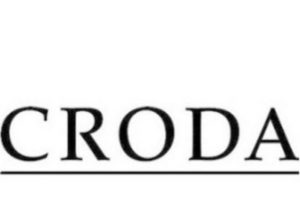 3. Programas de ejercicios y hábitos posturales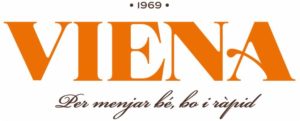 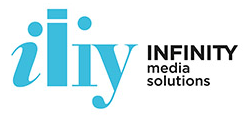 Bimbo: http://www.cenea.eu/wp-content/uploads/2015/10/BIMBO1.jpgFGC: http://www.cenea.eu/wp-content/uploads/2015/10/Ferrocarrils_de_la_Generalitat_de_Catalunya.jpgUnilever: http://www.cenea.eu/wp-content/uploads/2015/10/unilever.jpg4. Diseño ergonómico de máquinas y equipamiento industrial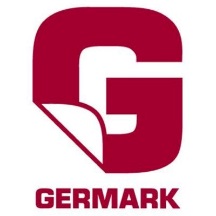 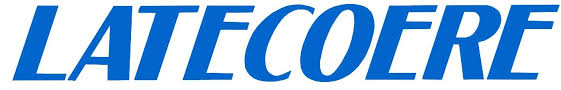 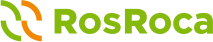 FGC: http://www.cenea.eu/wp-content/uploads/2015/10/Ferrocarrils_de_la_Generalitat_de_Catalunya.jpg5. Certificación ergonómica de máquinas, puestos e instalacionesFGC: http://www.cenea.eu/wp-content/uploads/2015/10/Ferrocarrils_de_la_Generalitat_de_Catalunya.jpg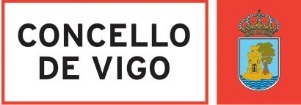 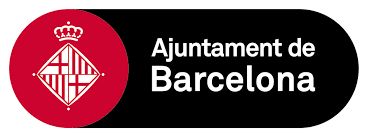 6. Ergonomía para ingeniería de producciónBSH: http://www.cenea.eu/wp-content/uploads/2015/10/BSH-Logo.jpg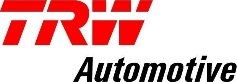 Brose: http://www.cenea.eu/wp-content/uploads/2015/10/brose.jpgDSM: http://www.cenea.eu/wp-content/uploads/2015/10/dsm.jpgGildan: http://www.cenea.eu/wp-content/uploads/2015/10/GILDAN_LOGO.jpg7. Protocolos de gestión de riesgos ergonómicos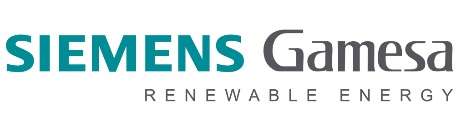 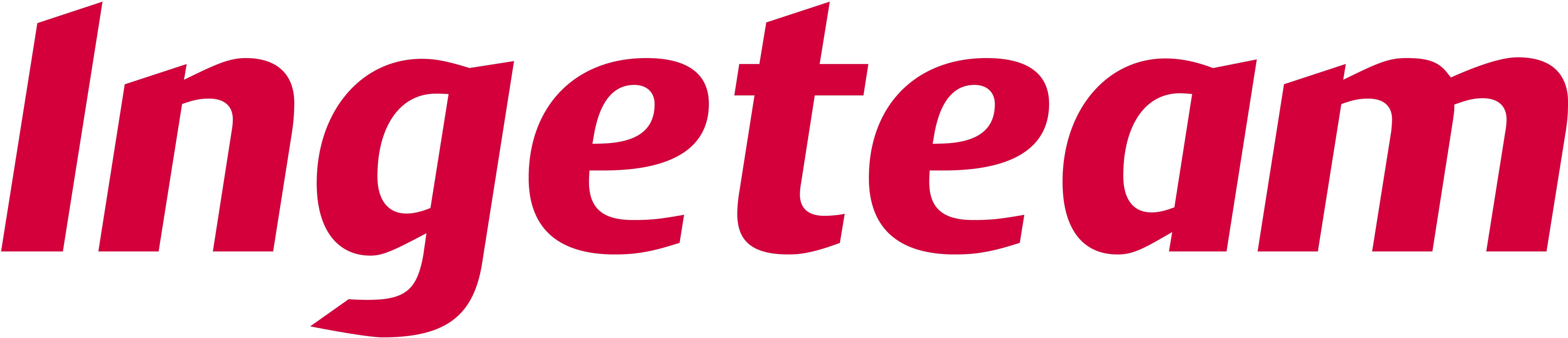 Pronaca: http://www.cenea.eu/wp-content/uploads/2015/10/pronaca1.jpgBimbo: http://www.cenea.eu/wp-content/uploads/2015/10/BIMBO1.jpg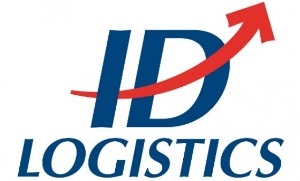 Clece: http://www.cenea.eu/wp-content/uploads/2015/10/clece.jpg8. Gestión de riesgos ergonómicos en hospitales y geriátricosConsorci Sanit Maresme: http://www.cenea.eu/wp-content/uploads/2015/10/consorcisanitarimaresme.jpg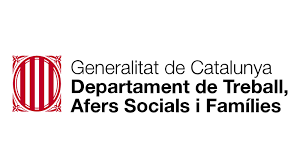 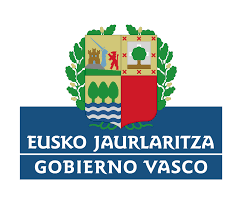 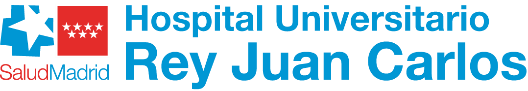 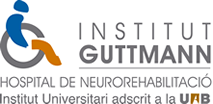 9. Ergonomía para la adquisición de equipos y máquinasFGC: http://www.cenea.eu/wp-content/uploads/2015/10/Ferrocarrils_de_la_Generalitat_de_Catalunya.jpgMOEHS: http://www.cenea.eu/wp-content/uploads/2015/10/moehs.jpg10. Auditoría de la gestión de riesgos ergonómicosPronaca: http://www.cenea.eu/wp-content/uploads/2015/10/pronaca1.jpgAmazon: http://www.cenea.eu/wp-content/uploads/2015/09/getion-riesgos-ergonomicos-amazon-158x35.jpg